N 2 – 8. ročník18.5. – 22.5.cvičení 1. a 2. mi posílejte na mail, předložky jsou učivo i na další týden1. Opakování.Napiš správně, jak jdou po sobě: Wochentage – Monate –2. Doplň (ergänze):habe, wohne, spielt, heisse, hat, schwimmen, habenIch _____________ Monika und __________________in Prag.Wir _______________ ein Haus und einen Garten.Mein Bruder _________________dort sehr gern Fussball.Meine Freundin_________________zwei Hunde und ich ________________auch einen.Wir gehen oft _________________.3. Předložky se 3. a 4. pádem.Wo? = kde, spojeno s místem, umístěním → 3. pád
Wohin? = kam, spojeno s pohybem, směrem → 4. pádVšechny předložky vidíme níže na přehledném nákresu. 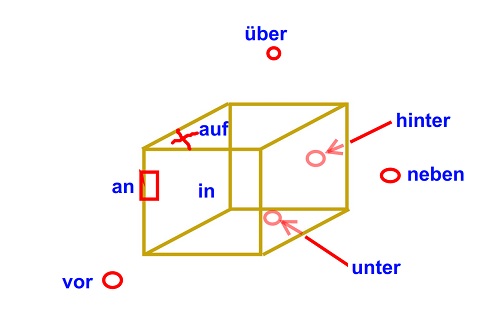 1) Předložky v prostoruanPředložku an /an/ používáme nejčastěji, když se něco něčeho dotýká ze strany či zespoda nebo je to něčemu blízko. Překládáme ji dle situace, většinou jako na, u, k či v.Wohin? an die Wand Wo? an der Wand? 
aufPředložku auf /aʊ̯f/ používáme nejčastěji, když se něco něčeho dotýká shora či se účelově pohybuje nějakým směrem. Překládáme ji opět dle situace, nejčastěji na či po. auf den Baum  auf dem Baum
inPředložku in /ɪn/ používáme nejčastěji, když říkáme, že je něco uvnitř něčeho, nebo to tam směřuje. Překládat ji lze jako v, do či na.in die Stadt in der StadtnebenPředložka neben /ˈneːbn̩/ je z těch jednodušších – znamená vedle.neben der Halle
neben die Halle zwischenTaké předložka zwischen /c v i š n / vám nebude asi dělat problém, překládáme ji jako mezi.Zwischen uns 
zwischen Sie vorPoslední jednoznačná předložka je vor /f o r /, která znamená před. vor dem  Onkel
vor  den OnkelhinterPředložku hinter /h i n t r/ můžeme překládat jako za nebo také po.hinter dem Haus. 
hinter den Hund. 
überPředložka über /ˈy b ɐ/ je spojena s místem nahoře či směrem nahoru. Překládáme ji nejčastěji jako nad nebo přes.über die Schulter. 
über ihren Köpfen. 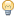 unterPoslední předložkou je unter /ˈʊntɐ/, kterou uvidíte nejčastěji ve významu pod.Unter dem Baum unter einen Baum